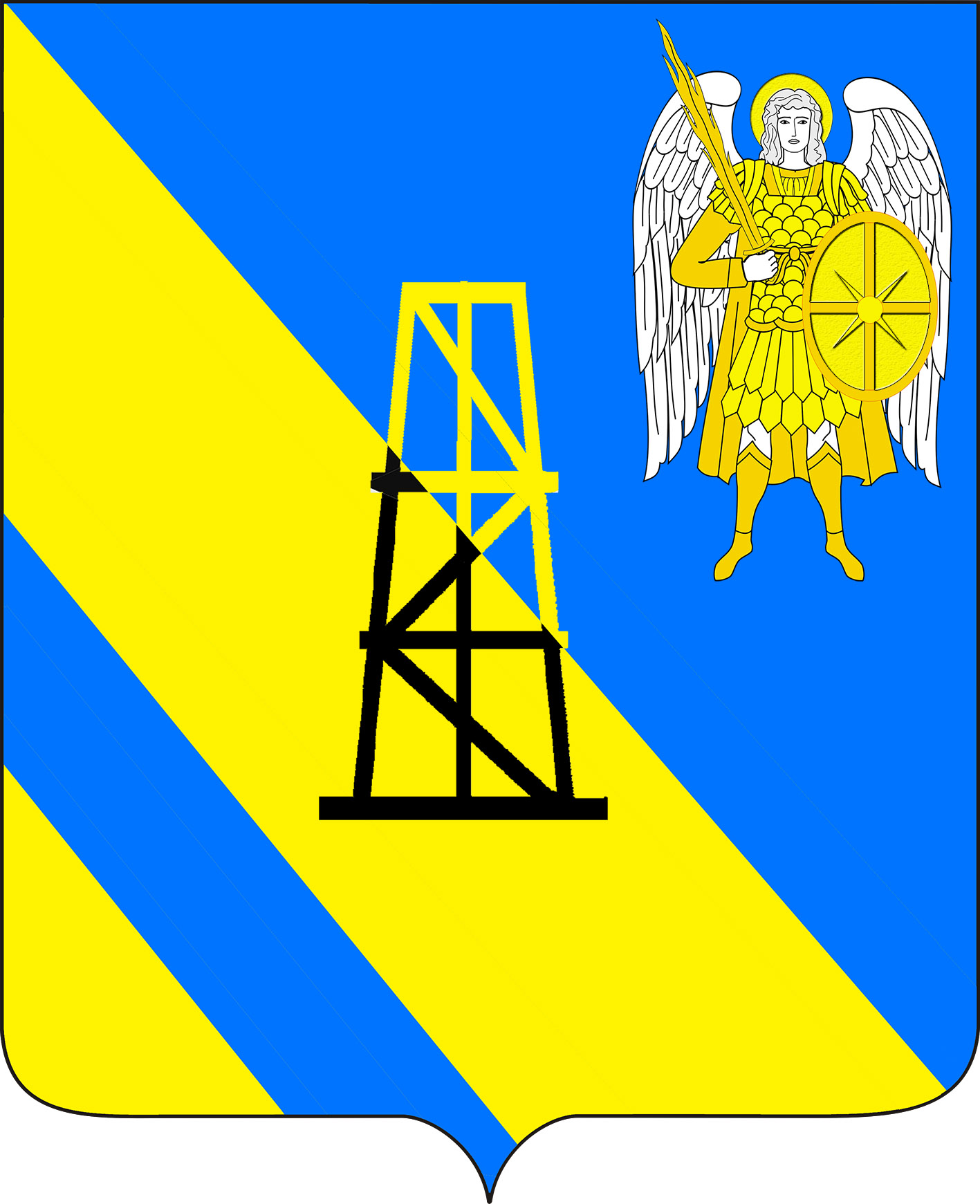 АДМИНИСТРАЦИЯ КИЕВСКОГО СЕЛЬСКОГО ПОСЕЛЕНИЯКРЫМСКОГО РАЙОНАПОСТАНОВЛЕНИЕот  02.02.2021г.										 № 17село КиевскоеОб утверждении состава молодежного Советапри главе Киевского сельского поселения Крымского районаВ соответствии с постановлением администрации Киевского сельского поселения Крымского района от 02 февраля 2021 года № 16 «Об утверждении Положения о деятельности Молодёжного совета при главе Киевского сельского поселения Крымского района», п о с т а н о в л я ю:1. Утвердить состав молодежного Совета при главе Киевского  сельского поселения Крымского района (приложение).2. Главному специалисту администрации Киевского сельского поселения Крымского района З.А.Гавриловой настоящее постановление разместить на официальном сайте администрации Киевского сельского поселения Крымского района в сети Интерент.3. Постановление вступает в силу со дня подписания.Глава Киевского  сельского поселенияКрымского района 							Б.С.ШатунСостав молодежного Совета при главе Киевского  сельского поселения Крымского районаСпециалист по работе с молодёжью  				   А.В.ГубаПРИЛОЖЕНИЕк постановлению администрации Киевского сельского поселения Крымского района от 02.02.2021г.  № 17Осетрова Виктория Николаевна- делопроизводитель администрации Киевского сельского поселения,   председатель Совета;Павленко Елена Григорьевна- заведующая культурно-досугового сектора СКЦ Киевского сельского поселения, заместитель председателя Совета;Губа Анжелика Васильевна- специалист по работе с молодежью Киевского сельского поселения, секретарь Совета Члены Совета:Члены Совета:Губа Денис Сергеевич- учащийся муниципального бюджетного образовательного учреждения «Средняя общеобразовательная школа № 12»;Тарасенко Надежда Александровна- учащаяся муниципального бюджетного образовательного учреждения «Средняя общеобразовательная школа № 12»;Клейнос Иван Александрович- учащийся муниципального бюджетного образовательного учреждения «Средняя общеобразовательная школа № 12»;Петриченко Юлия Владимировна- учащаяся муниципального бюджетного образовательного учреждения «Средняя общеобразовательная школа № 12»;Губа Анастасия Сергеевна - студентка Кубанского государственного аграрного университета 